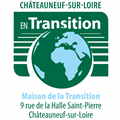 		   ADHESION  «Collectif»  -  Année 2021					1ère Adhésion		  Renouvellement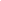 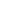 DENOMINATION du groupe……………………………………………………………………………………………………. Forme juridique :                Association                  Coopérative                   Entreprise  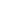 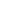 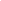 NOM de la personne mandatée …………………………………………………………………………………Prénom ………………………………………………	Représentation d’un groupe : Agissant en qualité de …………………………………………………Téléphone : ………………………………   	     Mobile : …………………………………......Adresse courriel :……………………………….………….…………..@…………………………...Adresse postale :.……………………………………………………………………………………………………………………………………………………………………………………………………………………………………Code Postal………………………………………………………. _______________________________________________________________________________________________	Compétence(s) que je souhaite mettre au service de la Transition (CSLT) : ………………………………………………………………………………………………………………………………………………………………………_______________________________________________________________________________________________Adhésion :  d’un Collectif ou pour utilisation du Co-Gito :                                                  Association-Coopérative  25€              Etudiant.e  25€               Entreprise  30€    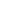 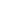 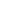 Don : …………...… €			                                       par                Espèces              Chèque (ordre CSLT)              Passeurs             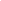 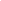 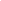 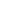         Pour toute demande de réservation de salle ou de matériel, nous signerons une convention avec CSLTProtection des données personnelles :   CSLT s’engage à respecter la LOI n° 2018-493 du 20 juin 2018 relative à la protection des données personnellesSeule votre adresse courriel intégrera la liste de diffusion de CSLT. Vous communiquerez, vous-même, vos données personnelles aux personnes que vous rejoindrez au sein de CSLT. Ces données personnelles seront utiles au bon fonctionnement des actions à réaliser et au développement de la vie du groupe._______________________________________________________________________________________________J’adhère à  la charte de Châteauneuf-sur-Loire en Transition et accepte la protection des données personnelles présentée ci-dessus.Date : ……../…....../………				Signature de l’adhérent.e :Réservé à CSLT                                                   Adhésion reçue par : Prénom………………………